Приложение 3.13Количество студентов-значкистов ГТО, подготовленных за 2022 г.3* 5 = 15 баллов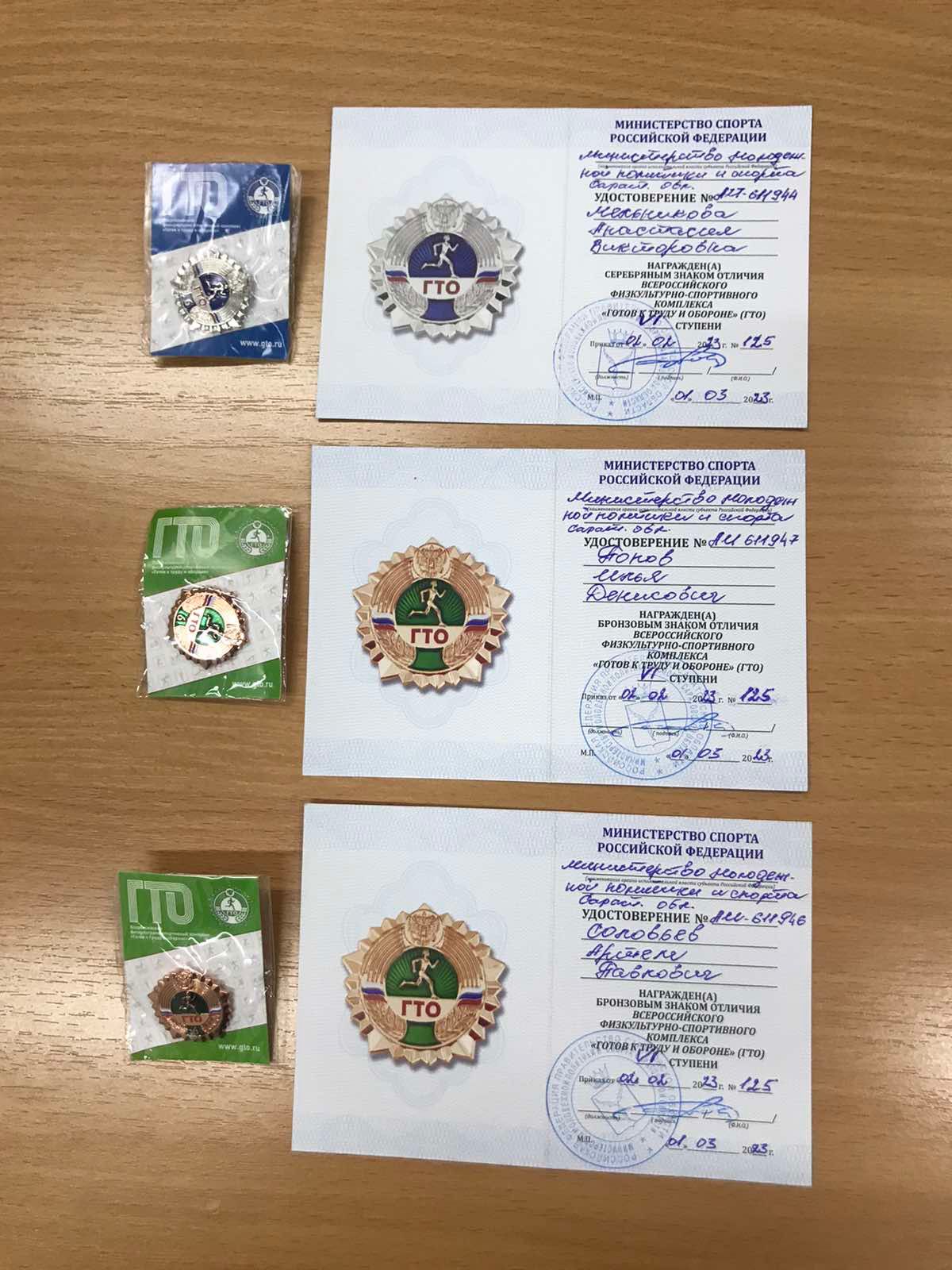 